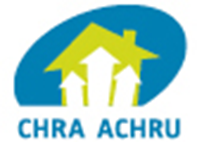 RAPPORT DE SITUATION DES LETTRES DE MANDAT FÉDÉRALESASSOCIATION CANADIENNE D’HABITATION ET DE RENOVATION URBAINEMai 2016En novembre 2015, le Premier ministre Trudeau a rendu publiques les lettres de mandat qu’il a envoyées à chacun des ministres de son Cabinet. Parmi ces lettres de mandat se trouvaient plusieurs directives aux ministres, qui avaient directement trait à l’habitation; certaines de ces directives étaient explicitement liées au logement; et d’autres sont plus implicites.L’ACHRU a produit le rapport de situation suivant sur l’avancement des démarches du gouvernement fédéral pour faire adopter les produits livrables contenus dans les lettres de mandat. Ce rapport sera mis à jour à intervalles périodiques selon les développements et les nouveaux renseignements recueillis.  À noter que les directives des lettres de mandat en double n’ont pas été incluses dans le présent outil de signalement.Ministre de la Famille, des Enfants et du Développement social Ministre de l'Infrastructure et des CollectivitésMinistre des Affaires autochtones et du NordMinistre des FinancesMinistre de la Condition féminineMinistre de l'Environnement et du Changement climatique DIRECTIVE DES LETTRES DE MANDATSITUATIONSOURCEAccordant la priorité aux investissements dans les infrastructures des logements abordables et des résidences pour personnes âgées, y compris en trouvant des façons d’appuyer la construction municipale de nouvelles unités de logement et la modernisation de celles qui existentLe Budget de 2016 a annoncé 2,3 milliards $ à un certain nombre de programmes à être investis dans le logement social et abordable.Parmi ce montant, 200,7 millions $ sur deux ans pour appuyer la construction, la réparation et l’adaptation de logements abordables pour aînés.Budget de 2016Aidant les municipalités à maintenir les subventions aux loyers proportionnées aux revenus dans les coopératives La réallocation de 30 millions $ sur deux ans pour aider les pourvoyeurs de logements sociaux sous administration fédérale à conserver les unités de loyer proportionné au revenu (LPR), tandis que des consultations auront lieu pour permettre aux pourvoyeurs d’atteindre l’« autosuffisance ».Cette annonce n’offre aucun appui aux municipalités.Budget de 2016Fournissant aux collectivités l’argent dont elles ont besoin pour les initiatives « Chez soi d’abord » qui aident les sans-abris au Canada à trouver un logement stable Une somme de 111,8 millions $ sur deux ans ajoutée à la Stratégie des partenariats de lutte contre l’itinérance (SPLI).Budget de 2016Travaillant de concert avec le ministre des Finances pour encourager la construction de nouveaux logements locatifs abordables en exemptant entièrement de la TPS tous les nouveaux investissements en capital dans le logement locatif abordable Aucune annonce pour le moment.  S.o.Travaillant de concert avec le ministre des Finances pour moderniser le Régime d’accession à la propriété existant et permettre aux Canadiens qui vivent des changements soudains et importants dans leur vie d’acheter une maison sans pénalité fiscale Aucune annonce pour le moment.  S.o.Travaillant de concert avec le ministre des Finances pour garantir que la nouvelle Banque de l’infrastructure du Canada fournit du financement pour appuyer la construction de nouveaux logements locatifs abordables La Société canadienne d’hypothèques et de logement (SCHL) doit mener une consultation sur la conception d’une Initiative de financement des logements locatifs abordables pour offrir des prêts à faible coût aux municipalités et aux promoteurs domiciliaires pour la construction de nouveaux projets de logements locatifs abordables.Budget de 2016Travaillant de concert avec la ministre des Services publics et de l’Approvisionnement pour dresser la liste de tous les terrains et immeubles fédéraux inoccupés qui pourraient être adaptés et offrir quelques-uns de ces terrains à bas prix ou gratuitement pour que soient construits des logements abordables Aucune annonce pour le moment.  S.o.Etudiant la hausse du prix des maisons dans les marchés à prix élevés et en examinant tous les outils stratégiques pouvant aider plus de Canadiens à devenir propriétaires Annonce faite en décembre 2016 de l’augmentation des mises de fond minimales pour des maisons de plus de 500 000 $; rapport de la SCHL sur l’évaluation des demeuresAnnonce du ministre des Finances le 11 décembre 2016; rapport de la SCHLProposant des mesures pour prévenir la fraude hypothécaire Aucune annonce pour le moment.S.o.Utilisant le questionnaire détaillé obligatoire du recensement rétabli pour S’assurer que les décisions relatives au logement sont prises en utilisant les meilleures données et les données les plus récentes Le recensement détaillé obligatoire a été restauré; le prochain recensement doit débuter en mai 2016.Annonce gouvernementale du 5 novembre 2015Diriger l’élaboration d’une stratégie canadienne de réduction de la pauvreté qui prévoirait des objectifs en vue de réduire la pauvreté de même que des mesures et des rapports publics sur nos progrès, en collaboration avec la ministre de l’Emploi, du Développement de la main-d’œuvre et du Travail. Notre stratégie s’harmonisera avec les stratégies provinciales et municipales de réduction de la pauvreté existantes et elle les appuiera.Certains éléments ont été annoncés, notamment les allègements fiscaux pour la classe moyenne, la Prestation canadienne pour enfants (PCE) révisée, les modifications à l’enseignement post-secondaire (EPS), etc. Cependant, aucune stratégie nationale cohérente n’a été annoncée pour le moment.  Budget de 2016DIRECTIVE DES LETTRES DE MANDATSITUATIONSOURCEÉlaborer un plan décennal en vue d’accorder un nouveau financement considérable aux provinces, aux territoires et aux municipalités. Ce plan devrait prévoir une augmentation immédiate des investissements visant les infrastructures, et le financement prévisible à long terme devrait appuyer la réalisation des priorités des provinces, des territoires et des municipalités, l’amélioration de l’accès aux programmes d’infrastructure actuels ainsi que de la gouvernance de ces programmes, l’élargissement de la capacité de collecte de données et la promotion d’une meilleure gestion des infrastructures au Canada. Le plan devrait mettre l’accent sur les éléments suivants : le transport en commun; les infrastructures sociales, comme le logement abordable, les installations pour les aînés, l’apprentissage et la garde des jeunes enfants, ainsi que les infrastructures récréoculturelles Le gouvernement s’est engagé à élaborer une stratégie en deux étapes; l’étape 1 était une série d’investissements en infrastructure échelonnés sur deux ans et annoncés dans le Budget de 2016; et l’étape 2 sera appliquée au cours des huit autres années.  Le calendrier pour l’annonce des huit autres années n’a pas été précisé.Budget de 2016Collaborer avec le ministre de la Famille, des Enfants et du Développement social à l’élaboration d’une stratégie en matière de logement dans le but de rétablir le rôle du gouvernement fédéral dans l’aide au logement abordable Le gouvernement s’est engagé à organiser des consultations sur « la prochaine année » pour élaborer une stratégie nationale en matière de logement.Le processus de consultation n’a pas été précisé pour le moment.Budget de 2016DIRECTIVE DES LETTRES DE MANDATSITUATIONSOURCETravailler en collaboration avec le ministre de l’Infrastructure et des Collectivités, et en consultation avec les Premières Nations, les Inuits et d’autres intervenants dans le but d’améliorer les infrastructures physiques essentielles pour les communautés autochtones, notamment la situation des Autochtones en matière de logement554,3 millions $ sur deux ans pour combler les besoins d’habitation immédiats dans les réserves et pour appuyer la rénovation et la remise en état des logements existants dans les réserves.177,7 millions $ sur deux ans pour combler les besoins impérieux en matière de logement dans les collectivités nordiques et inuites.Budget de 2016DIRECTIVE DES LETTRES DE MANDATSITUATIONSOURCESupprimer la TPS appliquée aux nouvelles dépenses en immobilisations dans le secteur du logement locatif et moderniser le Régime d’accession à la propriété actuel afin d’aider les Canadiens touchés par des changements soudains et importants dans leur vie Aucune annonce.S.o.DIRECTIVE DES LETTRES DE MANDATSITUATIONSOURCEAppuyer le ministre de l’Infrastructure et des Collectivités et la ministre des Affaires autochtones et du Nord afin de veiller à ce qu’aucune personne fuyant la violence familiale ne soit laissée sans abri par l’augmentation et l’entretien du réseau canadien des maisons de refuge et des maisons de transition89,9 millions $ sur deux ans pour la construction et la rénovation des refuges et des maisons de transition pour victimes de violence familiale.Budget de 2016DIRECTIVE DES LETTRES DE MANDATSITUATIONSOURCEApporter un soutien au ministre de l’Infrastructure et des Collectivités pour protéger nos collectivités des défis posés par les changements climatiques et les soutenir dans la transition vers une croissance économique plus durable en faisant d’importants nouveaux investissements dans l’infrastructure verte573,9 millions $ sur deux pour appuyer la remise en état éconergétique de l’alimentation en énergie et en eau et la rénovation des logements sociaux existants.Budget de 2016